GUÍA N°3 DE PRIORIZACIÓN CURRICULARFecha: Lunes 24 de agosto de 2020Actividad Ia) Opina: ¿Qué uso se le da al bombo en la música?_____________________________________________________________________________________________________________________________________________________________________________________________________________________________________________________________________b) Anota los tipos de bombos que conoces.______________________________________________________________________________________________________________________________________________________________________________Actividad IILee información sobre el bombo chilote.Actividad IIIEscucha la canción A DÓNDE VA LA LANCHA y fíjate en el sonido y ritmo del bombo.Puedes escuchar la canción en https://www.curriculumnacional.cl/musica/609/w3-article-31314.html o buscarla en Internet.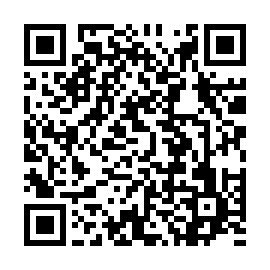 Si usas teléfono inteligente, puedes escanear este códigoActividad IVArticulación con Tecnología¡Construye un bombo chilote!Observa tu entorno y busca materiales de desecho que te sirvan para recrear un bombo chilote y su mazo o palillo.Actividad VApréndete la canción A DÓNDE VA LA LANCHA e interprétala acompañado/a de tu bombo. Pide a tu familia que te grabe y envíame el video al correo bosinson@gmail.comActividad VIEvalúate para mejorarMarca sí o no frente a cada afirmación.UNIDAD IIIOA 4: Cantar al unísono y a más voces y tocar instrumentos de percusión, melódicos (metalófono, flauta dulce u otros) y/o armónicos (guitarra, teclado, otros).El Bombo chilote es mucho más pequeño que el del Norte Grande, pero igual en su estructura general. Sus parches van fijos a unos aros de madera que se colocan a cada costado de la caja de resonancia, amarrados con tiras de cueros que se atraviesan y que le permiten, al estirarlos, la afinación del instrumento.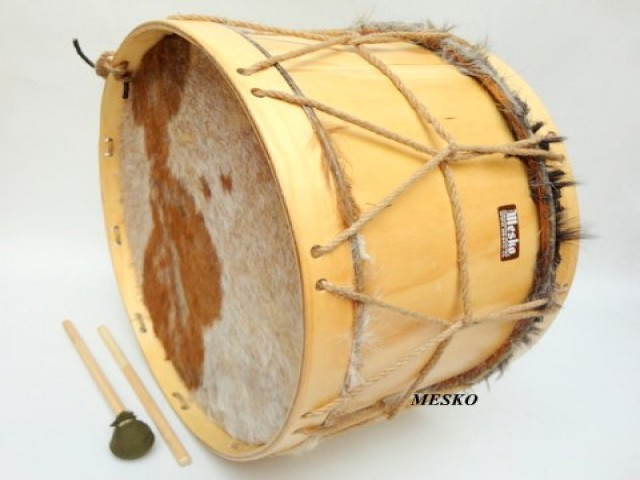 AUTOEVALUACIÓNSíNoIdentifiqué las características del bombo chilote y su sonidoConstruí un bombo chilote usando materiales de desechoInterpreté la canción A DÓNDE VA LA LANCHA junto con mi bomboEnvié el video de mi interpretación al profesor